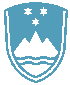 POROČILO O REDNEM INŠPEKCIJSKEM PREGLEDU NAPRAVE, KI LAHKO POVZROČIONESNAŽEVANJE OKOLJA VEČJEGA OBSEGAZavezanec:Štore Steel d.o.o., Železarska cesta 3, 3220 ŠtoreNaprava / lokacija:- naprave za proizvodnjo surovega železa in jekla vključno s kontinuiranim litjem z zmogljivostjo60 t in naprave za vroče valjanje železa in jekla z zmogljivostjo 60 t surovega jekla na uro /Železarska cesta 3, 3220 ŠtoreDatum pregleda:10.12.2019Okoljevarstveno dovoljenje (OVD) številka:35407-111/2006-13 z dne 24.06.2010, ki je bilo spremenjeno z odločbo št. 35406-29/2012-11 zdne 6.2.2013 in odločbo o spremembi 35406-65/2015-10 z dne 12.2.2016Usklajenost z OVD:Ne, preseganje dovoljenih količin odvedene komunalne vodeZaključki / naslednje aktivnosti:Inšpekcijski nadzor v skladu s planom dela.